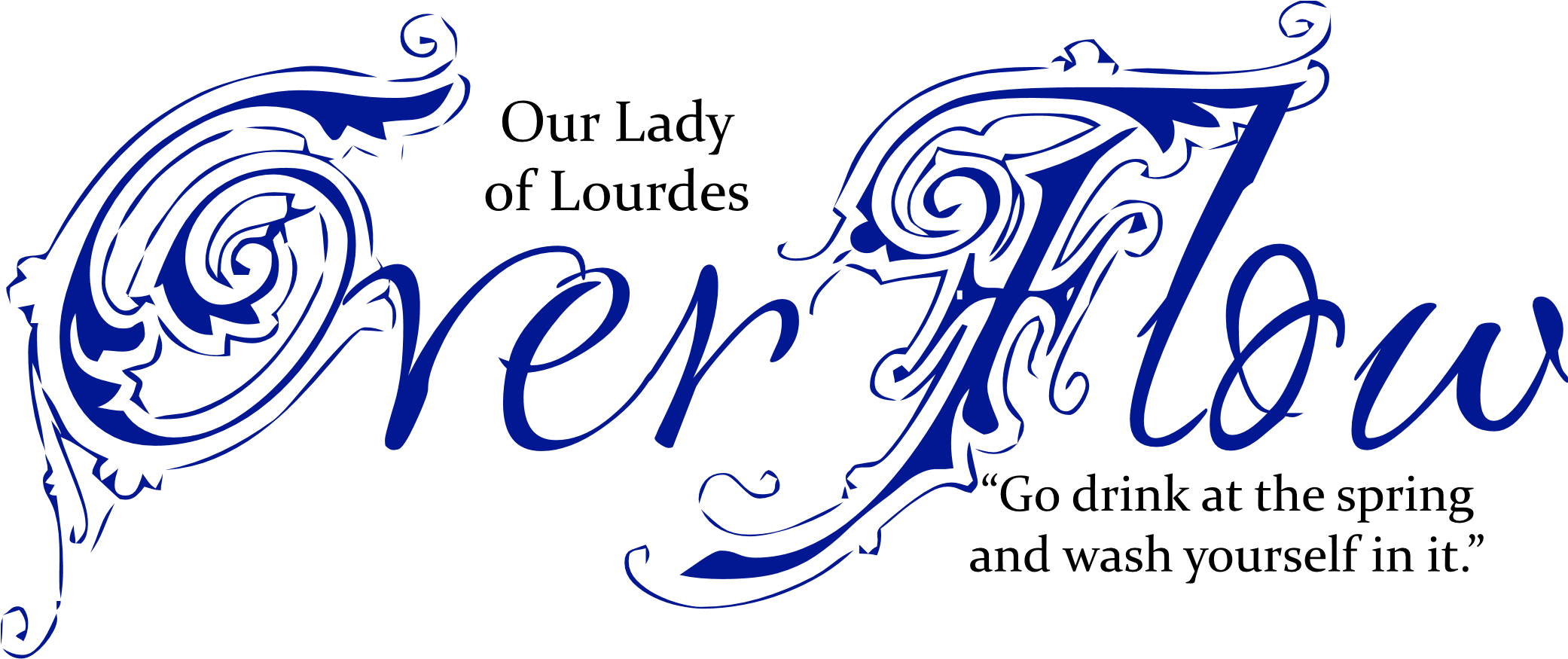 Confirmation Hopefuls and Parents,  We are making some changes this year to our Confirmation Program.  Historically, there have been 8 classes that were the core of the program.  After evaluating this model for the past two years here at OLL, I have decided to go with these changes.  Father Karl and my goal for Confirmation is to ignite a fire in the souls of these students that burns through actions and association with our parish.  We want these students to love the Faith and live it.  We would also love for this to be an opportunity for all member of the family to be on fire for the Faith.  That being said our Program will be more of an “at your own pace” program.  There are several activities that need to be completed to be prepared for the receiving the sacrament of Confirmation.  This will require the whole family to be engaged in the program.  Some of these activities only happen once per calendar year.  If you choose not to participate, you will need to wait until the following year to complete the program.  I cannot in good conscience allow students who do not take this sacrament seriously to present themselves in front of the Bishop.  I will communicate well when functions are happening, but I usually use email as the main mode of communication.  So I need to make sure your student is registered with emails.  Please be patient as we test out this new version of the program.     I think by involving themselves more in parish activities including Liturgy and service, we will have better success with the students staying with the Church post confirmation.  I also encourage parents to become more involved through this formation.  Please sign that you understand this new program and agree to completing it before receiving Confirmation.  Parents _______________________________________________________Students___________________________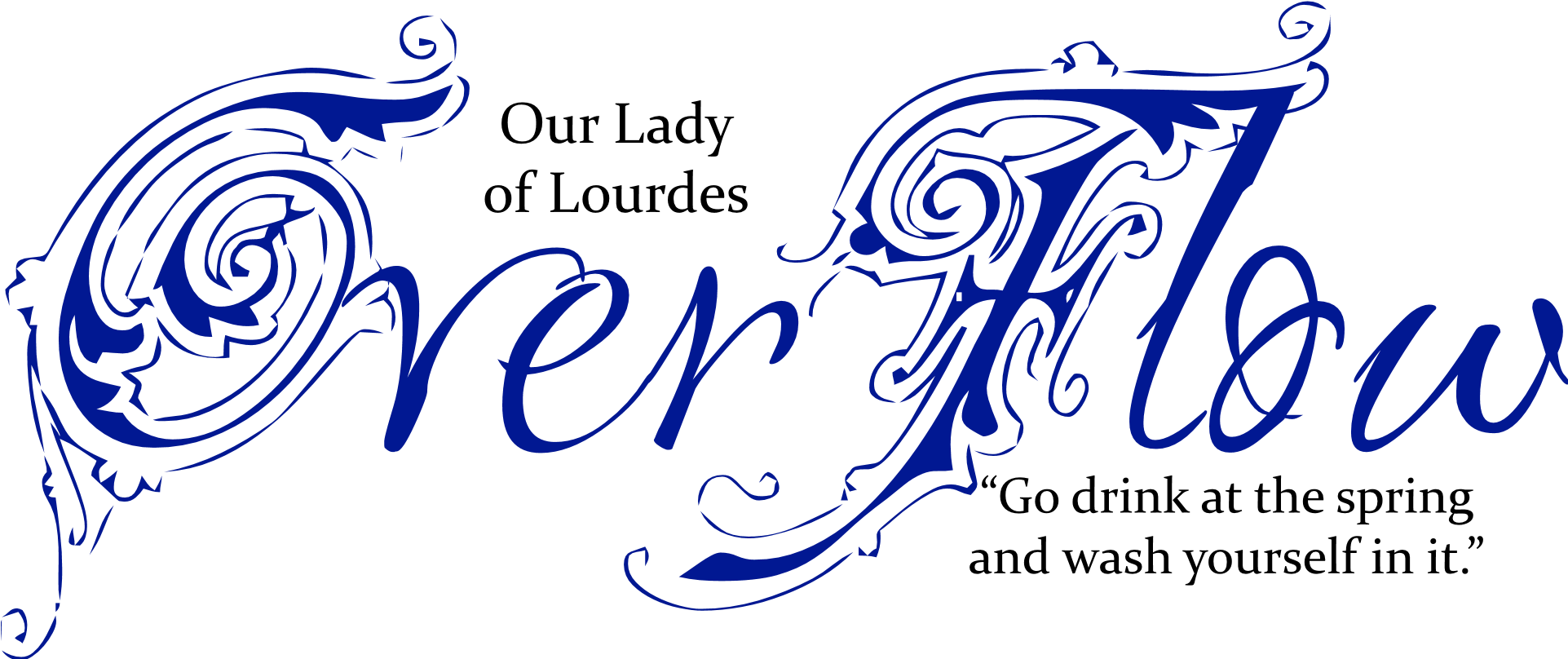 Candidate Requirements for 2017-2018 year: Attend Mass every Sunday with their family.  Holy Mass is the heart of the Catholic Faith and the essence of all of the Sacraments.   Choose a sponsor meeting all of the guidelines required of a Godparent: Active Catholic at least sixteen year of age, Baptized, Confirmed, First Communion, and if married, married in the Catholic Church. Write a one page essay on a saint of their choice. To be turned in to Scott no later than the interview with Father Karl. Participate in faith formation by completing 20 service hours.  See attached guidelines and log.   Be interviewed by Fr Karl during the preparation process.  He will open up scheduled times to meet with him.   Be willing of their own accord to be confirmed in the church.   Attend 10 Youth Nights over the course of their Confirmation Preparation. Attend on Youth Group trip over the course of their preparation.   Attend a Day- retreat given by other students. Also host a day retreat and assist with the planning, etc.       Attend at least one service of Holy Thursday, Good Friday or Easter Vigil.  Although all of these are encouraged.Assist with the Stations of the cross during lent. Attend the Symbols of the church night.   The purpose of these requirements is for the candidates develop a deeper relationship with God and His Church.   This is a ‘work at your own’ schedule program.  If these items are completed before the upcoming Confirmation, then the candidate will be confirmed.  If not, they can be included in the following 2018-2019 program.  Thank you for all your prayers and support for our Youth as they become adults in the faith.   Confirmation Mass will be held at 7pm on Friday May 4th, 2018 Youth Director – Scott Hoey – 512-350-9368 – scottahoey@gmail.com 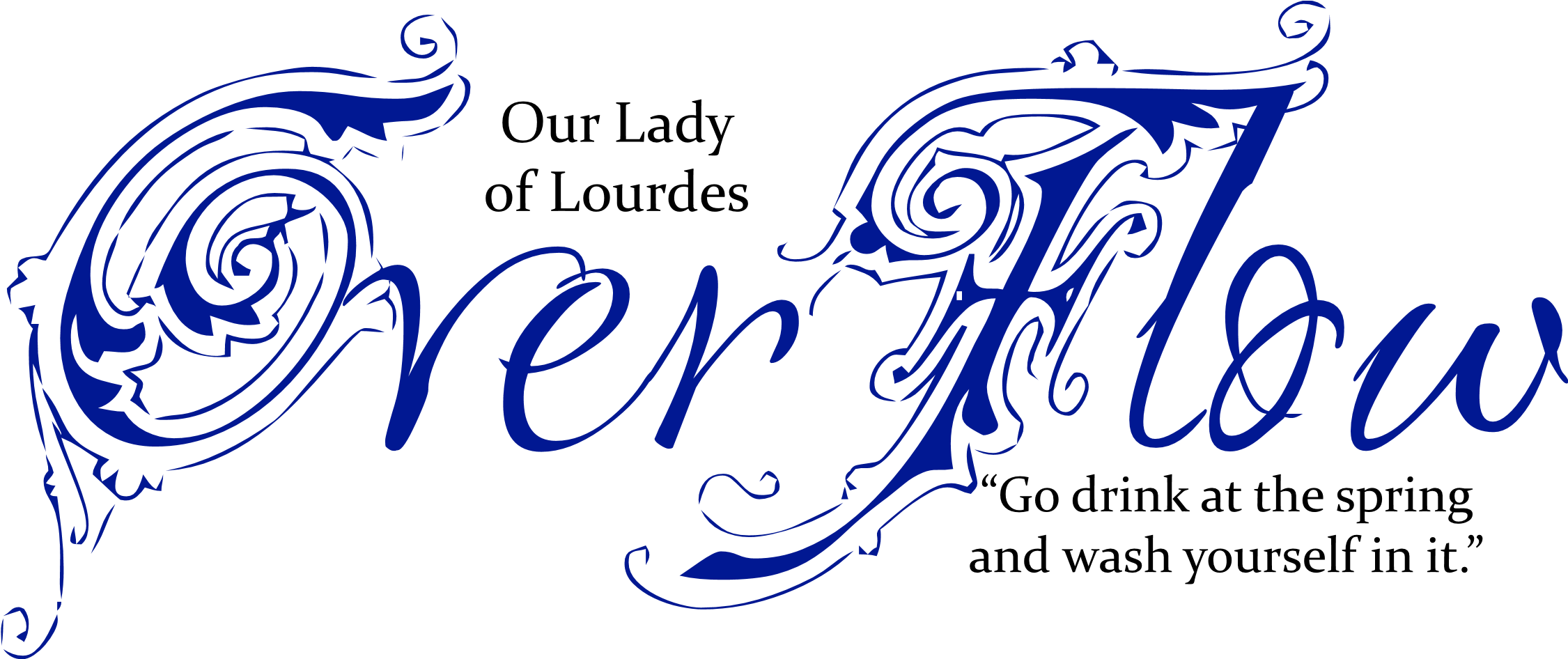 Parent InvolvementI would like to get the Parents involved in this process to further the whole families’ faith.  To do so, I am asking the following of the parents.  To make sure your student completes the guidelines in a timely matter.To participate in a four-week session led by a parent during the class time.  These sessions will have discussion topics and are spiritual reflection and ‘taking stock’The four-week session will coincide with the planning meetings for the day retreat that your student will be hosting.  Sunday afternoons from 3:30-5:30pm.  The end goal of this exercise is to fulfill the Baptismal Promise to the students and write a spiritual letter that helps continue to guide their student.  This letter will be presented at the day retreat.  Hopefully, these sessions will create a fellowship and accountability between the parents.  There will be a family closing session to the retreat that will have parents and students able to have time to discuss all that they have grown during the process.Day Retreat Information:The Students will be asked to both attend and host a day retreat.  One was held last Spring at OLL on May 7th 2017.  For those students who attended this retreat, they will be planning and hosting the fall retreat.  Planning meetings will be required in order for the students to be able to prepare for the retreat. Fall Day Retreat will be held at Wickham Park on Saturday, November 4th from 9 am – 3 pm.:Planning meetings from 3:30-5:30pm at the Youth house on the following dates:October 8th, 15th, 22nd, and 29th.  If your student did not attend the Spring retreat, then they will be attending the Fall retreat, and planning the Spring 2018 retreat.  These dates are tentative:Spring retreat will try to be on April 29th from 9am-3pm:Meetings for the planning of the Spring retreat will be from 3:30-5:30 on Sundays March 25th, April 8th,15th, and 22nd, 2018.  This will create and ongoing function that the Confirmation students will continue to serve the upcoming class.  Saint Essay Information Please choose a saint whose story touches your heart and inspires you. Write a one page typed letter to this saint.  Include why you would like to have him or her as your confirmation saint.   Try to relate aspects of your own life to the life of the saint.  You may use any resources, but may not use plagiarism.These must be turned in by March 13th.   Have fun and get to know your saint. Be personal and open up to them, they are our intercessors and will have your back for your adult life.   Youth Director – Scott Hoey – 512-350-9368 – scottahoey@gmail.com Facebook Page – OLL Overflow Youth 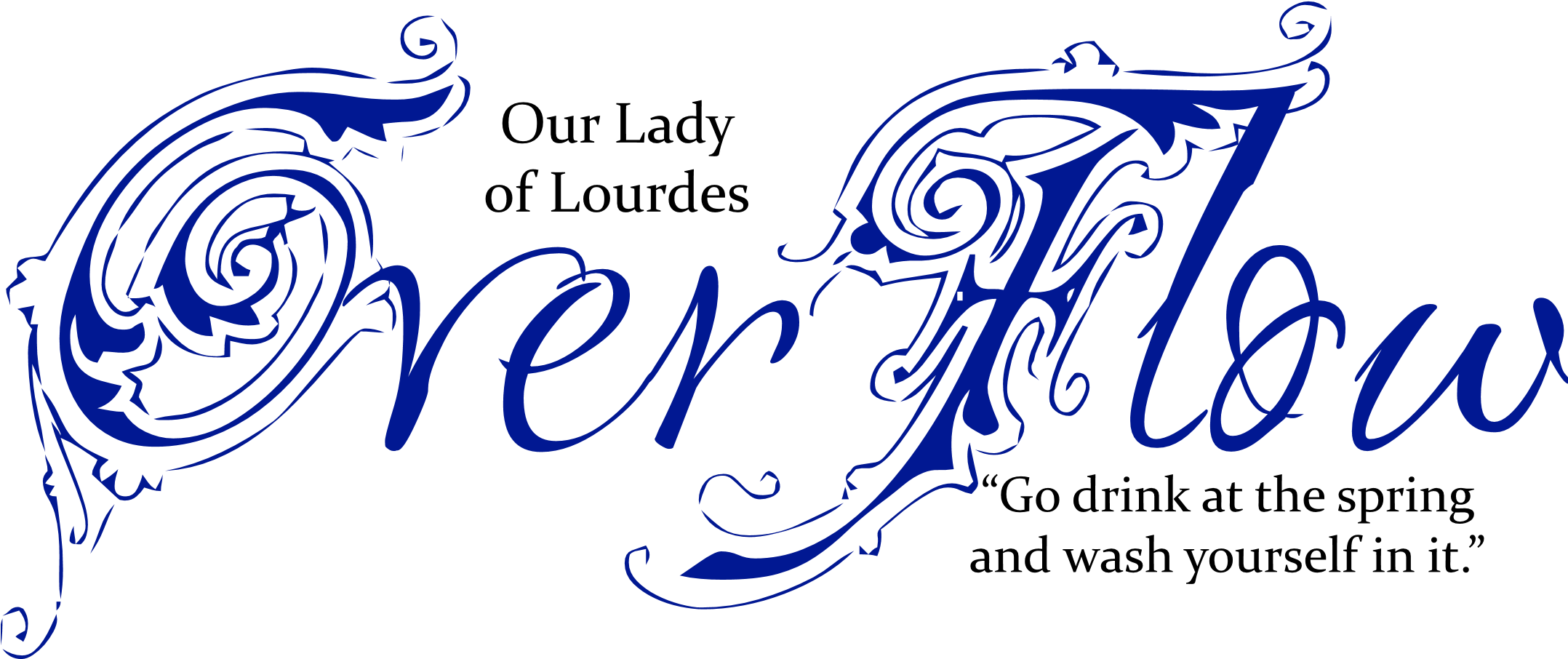 Confirmation Service Hours Guidelines. As part of the requirements for Candidates to be confirmed, they must complete 20 service hours during their confirmation year, this may extend from the summer before up to April 1st 2017. The Spirit of these confirmation hours is to allow the Holy Spirit to work through the candidates in service to God’s People and His Church.  Service in a church ministry is strongly encouraged in hopes that the candidate will continue to do so after they receive the Sacrament of Confirmation.   In that Spirit, these service opportunities will count towards the requirements: Time spent assisting the Mass will count. For example, Altar Serving, Ushering, Serving in the Choir, and Lectoring Is highly encouraged to be closer to Mass.   Other Ministries within the church will count as full service for time spent doing so.  For example, Teaching RE, Hospitality Ministry, Middle School Core Team, Bible Study, and assisting in the decorating and maintenance of the church buildings and grounds will all count as full time.    Special opportunities to assist the church throughout the year will be communicated through our ‘Weekly Update’ sent out in an email campaign to all of the candidates and parents.   It is also encouraged for the parents to participate in the service hours with the candidates to show the candidates that we as Catholics don’t do this for ‘credit’, but instead because it is part of the mission Christ set before us.   We hope that the Candidates choose something of interest to them to provide a service for.   And we also hope they continue their service.  Record all service hours and youth nights in the log provided below.  Scott is not responsible for keeping up with the log.  Confirmation LogDate	Activity	Supervisor	HoursTotal: